Shut-off valve ASP 125Packing unit: 1 pieceRange: K
Article number: 0092.0434Manufacturer: MAICO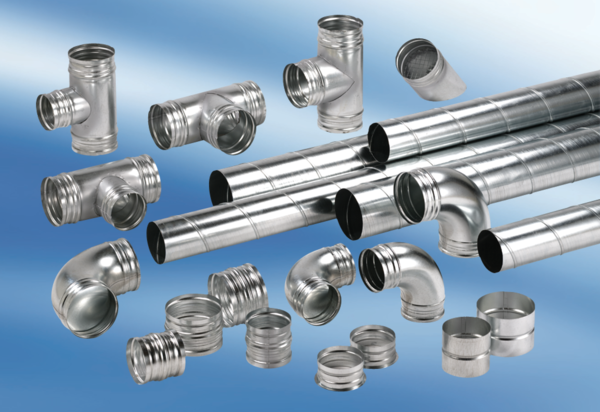 